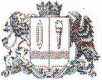 ДЕПАРТАМЕНТ ОБРАЗОВАНИЯ ИВАНОВСКОЙ ОБЛАСТИ
ОБЛАСТНОЕ ГОСУДАРСТВЕННОЕ БЮДЖЕТНОЕ
ПРОФЕССИОНАЛЬНОЕ ОБРАЗОВАТЕЛЬНОЕ УЧРЕЖДЕНИЕ
ЮЖСКИЙ ТЕХНОЛОГИЧЕСКИЙ КОЛЛЕДЖРассмотрено и одобрено                                                           УТВЕРЖДАЮ                       на заседании Педагогического Совета колледжа                                                                 Директор ОГБПОУПротокол № ______                                             Южского технологического                 	колледжа«____» ____________2020г. 	                                     __________ Е.В. БеликПОЛОЖЕНИЕО курсовой работе (проекте) на заочном отделенииОбщие положенияСогласно ФГОС  среднего профессионального образования (среднем специальном учебном заведении), курсовой проект (работа) по дисциплине является одним из основных видов учебных занятий и формой контроля учебной работы студентов.На заочном отделении предусмотрены два вида курсовых работ:по дисциплине учебного плана;по дисциплине специальностиНаписание курсовых работ должно соответствовать закреплению, углублению и обобщению знаний, полученных за время обучения или способствовать развитию умения обобщать и представлять собственный опыт работы (для работающих по специальности студентов-заочников). В связи с этим студенты имеют право выбора типа курсового исследования: курсовая работа или курсовой проект.Написание курсовых работ проводится после завершения теоретического курса по дисциплине или основным дисциплинам специализации.Организация разработки тематики и проведения исследованияКурсовые работы представляют собой исследования, проводимые студентами самостоятельно под руководством преподавателя по определенным темам.Темы курсовых работ должны отвечать учебным задачам учебной дисциплины, специализации и наряду с этим увязываться с практическими требованиями науки и последующей работой выпускников по специальности.Темы курсовых работ по дисциплине и специализации определяются преподавателями, ведущими те дисциплины, по которым учебными планами предусмотрены курсовые работы, или отвечающими за специализацию; самими руководителями курсовых работ или могут формулироваться по предложению студента, выполняющего курсовое исследование. Тематика рассматривается на методическом заседании и утверждается заместителем директора по УПР.После утверждения тем курсовых работ студент не имеет права самостоятельно менять направление исследования. В ходе исследования допускается внесение незначительных изменений в формулировку темы по согласованию с руководителем и заместителем директора по УР.Основные руководящие данные для выполнения курсовой работы оформляются в задании. Каждое задание должно быть тщательно продумано в методическом и научном отношении, отвечать уровню подготовки студента, его профессиональному опыту и времени, отведенному на выполнение курсовой работы.Задание на проведение курсового исследования студенты получают от руководителей по окончании семестра.Студенты могут получать консультации руководителя как во время осенней экзаменационной сессии, так и в межсессионный период, используя все коммуникационные средства.Руководители курсовых работ имеют право проведения рубежного контроля за ходом разработки курсовой работы или проекта.Руководство курсовой работойРуководство курсовой работой включает:написание руководителем задания на курсовую работу;непосредственное руководство разработкой курсовой работы;проведение рубежного контроля;написание руководителем отзыва на курсовую работу.Согласно сводной номенклатуре дел колледжа курсовые работы по специализации хранятся на отделении или в учебных кабинетах руководителей в течение двух лет, по дисциплине учебного плана - один год. По истечении срока хранения курсовые работы уничтожаются по акту комиссией, назначаемой заместителем директора по УПР.Общие требования к содержанию и оформлению курсовых работ 4.1. Курсовые работы оформляются в виде рукописи, излагающей постановку проблемы, содержание исследования и его основные результаты. Текст работы должен демонстрировать:знакомство автора с основной литературой по вопросу;умение выделить проблему и определить методы ее решения;умение последовательно изложить существо рассматриваемых вопросов;владение существующим понятийным и терминологическим аппаратом;приемлемый уровень языковой грамотности, включая владение функциональным стилем научного изложения.Курсовая работа может носить практический или теоретический характер.Рукопись, как правило, имеет следующую структуру:титульный лист;оглавление;введение (актуальность, новизна исследования, проблема, цель, задачи);основная часть (главы, параграфы);заключениесписок литературы, список источников;приложения.Нумерация страниц начинается с третьей, номер присваивается введению. Приложения не нумеруются.Титульный лист должен содержать название учебной дисциплины, на которой выполняется работа, название темы, фамилию, имя, отчество автора, номер учебной группы, фамилию, инициалы руководителя, год выполнения.Оглавление представляет собой составленный в последовательном порядке список всех заголовков разделов работы с указанием страниц, на которых начинается соответствующий раздел.Курсовой проект выполняется только по дисциплинам специальности. По усмотрению руководителя и заведующего отделением может иметь место групповое проектирование. Количество человек в рабочей группе - не более 3.Курсовой проект предполагает наличие:теоретического обоснования (анализ литературных источников по теме, проблема, идея, название продукта, цель, задачи проекта, предполагаемые результаты);продукт (методическая, творческая разработка).Продуктом проектирования может являться методическое пособие, сборник заданий, упражнений, рекомендаций и др., а также сценарии, постановки и др. Продукты должны пройти апробацию в образовательном процессе.Формы и порядок аттестации по курсовым работам5.1. Формой аттестации по курсовой работе является дифференцированный зачет.Аттестация по всем курсовым работам должна быть проведена до начала экзаменационной части сессии, в связи с чем, студенты сдают работы руководителям на проверку за неделю до начала весенней лабораторно-экзаменационной сессии.Курсовая работа принимается к аттестации при условии законченного оформления, положительного отзыва руководителя.Если студент не выполнил задания руководителя по курсовой работе к назначенному сроку, он должен устранить недостатки в сроки, установленные заместителем директора по УР.Оценка за курсовое исследование может быть засчитана как результат промежуточной аттестации по той дисциплине, содержание которой раскрыто в работе. Решение об освобождении студента от прохождения промежуточной аттестации и выставления отметки за курсовую работу по дисциплине принимается малым педсоветом.Полное название курсовой работы вносится в экзаменационную ведомость, зачетную книжку студента и в приложение к дипломам.ПриложенияПриложение 1ОБРАЗЕЦ ТИТУЛЬНОГО ЛИСТАОГБПОУ Южский технологический колледжДОПУЩЕН К ЗАЩИТЕ:Зам. директора по УПР______________Е.В. Потемкина" ____" _______________ 20___ г.КУРСОВОЙ ПРОЕКТЮжа, 20___Приложение 2ОБРАЗЕЦ ОФОРМЛЕНИЯ ЗАДАНИЯ НА КУРСОВОЙ ПРОЕКТ ( РАБОТУ)ОГБПОУ Южский технологический колледжЗАДАНИЕдля выполнения курсового проекта3. Исходные данные: ИНДИВИДУАЛЬНОЕ ЗАДАНИЕ НА КУРСОВОЙ ПРОЕКТ  (РАБОТУ)4. Пояснительная записка (перечень подлежащих к разработке вопросов или маркетинговые исследования):4.1. ВведениеВо введении осуществляется обоснование актуальности и практической значимость выбранной темы, формулируются цели и задачи, объект и предмет курсового проекта, круг рассматриваемых проблем.4.2. Научно- исследовательский разделВ разделе разрабатывается индивидуальная тема исследовательского характера, непосредственно связанная с содержанием курсового проекта. Провести теоретические исследования различных источников по выявлению перспектив развития швейной отрасли в России. Дать краткую характеристику предприятия и провести анализ его финансово-хозяйственной деятельности. По сделанным выводам сформулировать предложениями и мероприятия по дальнейшему развитию фирмы, используя данные проведенных маркетинговых исследований. 4.3. Проектно-расчетный разделВ этом разделе необходимо рассчитать эффективность предложенного проекта, ссылаясь на полученные технико-экономические показатели.Пояснения и расчеты могут быть представлены в виде таблиц, схем, чертежей, рисунков и материалов описательного характера. 4.4. ЗаключениеВ разделе помещаются краткие выводы по курсовому проектированию, даются предложения и рекомендации по использованию полученных результатов (если это возможно). 5. Список используемых источниковРуководитель проекта _____________________ Хватова Е.А.Дата выдачи задания на курсовое проектирование: " ____" __________ 20____г.Дата сдачи готового курсового проекта: "____"____________ 20____ г Приложение 3ОБРАЗЕЦ ОФОРМЛЕНИЯ РЕЦЕНЗИИ (отзыва) НА КУРСОВОЙ ПРОЕКТ  РАБОТУ)Рецензия(отзыв)на курсовой проект ( работу) студента (ки) Косенковой Н.Ю. (ФИО)В рецензии должны быть отражены следующие вопросы:1. Актуальность темы курсового проекта ( работы).2. Убедительность аргументации в определении целей и задач исследования.3. Степень и полнота соответствия собранных материалов целям и задачам исследования.4. Качество обработки материала.5. Соответствие содержания и оформления работы предъявленным требованиям.6. Обоснованность сделанных выводов и предложений.7. Теоретическая и практическая значимость выполненной курсового проекта ( работы).8. Конкретные замечания по содержанию, выводам, рекомендациям, оформлению курсового проекта ( работы).с указанием разделов и страниц.ВЕДОМОСТЬ  ПО ЗАЩИТЕ КУРСОВЫХ ПРОЕКТОВ (РАБОТ)Приложение №5ОБЛАСТНОЕ ГОСУДАРСТВЕННОЕ БЮДЖЕТНОЕ ПРОФЕССИОНАЛЬНОЕ  ОБРАЗОВАТЕЛЬНОЕ УЧРЕЖДЕНИЕЮЖСКИЙ ТЕХНОЛОГИЧЕСКИЙ КОЛЛЕДЖЖУРНАЛ УЧЁТА КУРСОВЫХ ПРОЕКТОВ ( РАБОТ)НАЧАТ «______»__________20_____ОКОНЧЕН«______»__________20____по ОП Общепрофессиональные дисциплиныОП01.Основы коммерческой деятельностиТЕМА:Студент (ка):Косенкова Н. Ю.Группа №19-20специальность38.02.05.Товароведение и экспертиза качества потребительских товаровРуководитель проекта:Хватова Елена АлександровнаХватова Елена АлександровнаПроект защищен с оценкой:РАССМОТРЕНО:На заседании методической комиссииПротокол №   от  __________И.Г. Критская(председатель МК№3)УТВЕРЖДАЮ:Зам. директора по УПР________ Е.В. Потемкина«_____»___________20___1 .Тема проекта2.Специальность38.02.05.Товароведение и экспертиза качества потребительских товаровкод и наименование специальности№ п.п.Ф.И.О. студента№ зачётной книжкиТема курсового проекта (работы)Ф.И.О.научного руководителяОтметка по защитеПодпись научного руководителя1234567891011121314№п.п.Дата регистрацииФ.И.О. студента, выполнившего работуКурс, форма обученияНазвание проекта(работы)Ф.И.О. научного руководителяДата передачи научному руководителю, роспись в полученииРезультат рецензированияДата защитыоценкаПримечание